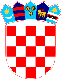 REPUBLIKA HRVATSKAVUKOVARSKO-SRIJEMSKA ŽUPANIJA OPĆINA TOVARNIK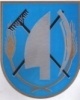  OPĆINSKI NAČELNIKKLASA: 022-05/20-02/06URBROJ: 2188/12-03/01-20-7Tovarnik, 15.5.2020. OPĆINSKOM VIJEĆU OPĆINE TOVARNIK - vijećnicimaPREDMET: prijedlog odluke o usvajanju izvještaja  o radu načelnice Općine Tovarnik za 1.7.-31.12.2019. PRAVNA OSNOVA: članak 50. Statuta Općine Tovarnik  ( Službeni vjesnik  Vukovarsko-srijemske županije, broj 4/13, 14/13, 1/18, 6/18, 3/20), PREDLAGATELJ: Načelnica Općine TovarnikNADLEŽNOST ZA DONOŠENJE: Općinsko vijećeTEKST PRIJEDLOGA: Članak 1.Usvaja se  izvještaj   o radu načelnice Općine Tovarnik za razdoblje 1.7. do 31.12. 2019. god. koje je ovome tijelu predala načelnica Općine Tovarnik  u zakonskom roku odnosno do 31.3.2020. Članak 2.Izvještaj   iz članka 1. ove Odluke je sastavni dio ove Odluke.Članak 3.Ova će se Odluka objaviti u „Službenom vjesniku“  Vukovarsko-srijemske županije.  NAČELNICA OPĆINE TOVARNIKRuža V. Šijaković         PRILOG: izvještaj  o radu za razdoblje od 01. srpnja do 31. prosinca 2019.god.-dostavljeno vijećnicima 31.3.2020. IZVJEŠTAJ  O RADUZa razdoblje od 01. srpnja do 31. prosinca 2019.god.U izvještajnom razdoblju donesene su odluke iz djelokruga ovlasti načelnice u skladu sa proračunom i statutom Općine, te zakonskim propisima, od kojih izdvajam:Raspisano je više natječaja za poticanje poljoprivredne proizvodnje i isplaćeno je 316.545,90 knTijekom 2019. G. isplaćeno je za financiranje programa i projekata udruga građana iz proračuna Općine Tovarnik, 608.300,00 kn, U  Javnim radovima bilo je zaposleno je 14 djelatnika ( 6 u košnji i održavanju zelenila- na teret Općine, 8   na teret HZZ-a,  na revitalizaciji i uređenju naselja),Krajem 2019. završena je rekonstrukcija dječjeg vrtića u Tovarniku, vrijednost 276.511,75 kn, uskoro očekujemo Uporabnu dozvolu.Završena je druga faza- renoviranje Stare ambulante, koju smo otvorili i koja je u upotrebi, vrijednost 2. Faze- 527.711,41 knTakođer krajem godine završeno je sa uređenjem okoliša u Ilači oko Spomenika, vrijednost 177.656,48 kn, udio Ministarstva branitelja 50.000,00 kn,Za stipendije i školarine je isplaćeno 232.276,81 kn, a tekuće donacije obje škole su iznosile tijekom godine 167.131,91 knJednokratne pomoći za novorođenu djecu su isplaćene 100.000,00 kn, a potpore za kupnju prve nekretnine 80.000,00 kn,Tijekom 2019.g. isplaćene su subvencije obrtnicima u iznosu: 184.772,27 kn,Na izgradnju otresnica u listopadu utrošeno je 532.470,83 kn,U rujnu je rekonstruiran dio ceste Reljkovićeva u Ilači, vrijednost 242.108,98 kn, a na održavanje nerazvrstanih cesta (Tovarnik, M.Hrvatske   252.588,04 kn,Krajem 2019. G. završena je izgradnja Pravoslavne mrtvačnice u Tovarniku, vrijednost 541.059,96 kn, udio Ministarstva regionalnog razvoja 250.000,00 kn,Za opremu za održavanje i zaštitu utrošeno je 89.657,50 kn(klima, stalak za bicikle, kolica za mrtvačnicu itd.),Obiteljima i kućanstvima isplaćeno je 267.451,49 kn ( tu je i kupnja radnih bilježnice ),Sagrađena je garaža za službena vozila: 153.318,75 kn,Za staru ambulantu, vrtić i općinu kupljena je uredska oprema i namještaj u vrijednosti: 138.913,51 kn,Krajem godine završena je izgradnja parkirališta ispred katoličke crkve u Tovarniku, vrijednost sa nadzorom 509.457,27 kn ( udio Ministarstva regionalnog razvoja 100.000,00 kn ), asfaltiranje staza  ispred crkve je također završeno,Krajem godine je završeno i plaćeno Aerosnimanje Općine, vrijednost 93.585,00, udio Županije 77.000,00 kn, Za gorivo i održavanje i uređenje javnih površina utrošeno je: 244.974,39 kn,Za  Tovarnički jesenski festival utrošeno je 463.478,51 kn, udio Županije Vukovarsko-srijemske: 5.000,00 kn.Krajem godine iz tiska je izašla knjiga „Svjedočim“ o obrani i stradanju mještana naše Općine, vrijednost sa tiskanjem 2000 primjeraka – 100.000,00kn vlastita sredstva   NAČELNICA OPĆINE TOVARNIK                                                                  Ruža V. Šijaković,oec.